Top 10 Reasons People Get FiredArticle by  Ronda Levine (49,817 pts ) 
Edited & published by Michele McDonough (167,286 pts ) on Jul 15, 2010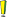 People lose their jobs for all kinds of reasons. If you know about the top 10 reasons people get fired, you will be far less likely to be one of them. Hold onto your job by avoiding the activities that will lead to job loss.Avoid Getting FiredIt's been said that you have to know your enemy in order to avoid or conquer your enemy. No one wants to get fired from his or her job. Not only can job loss lead to serious financial difficulties, job loss can lead to depression. Avoid losing your job by learning about the top ten reasons people get fired - and avoid these activities at all costs!Image Credit: Image Courtesy of sxc.hu/marzie1. Lying or StealingIt's been said that you should never bite the hand that feeds you. Do you remember the film, Reality Bites? At the beginning of the film, Troy Dyre (Ethan Hawke) is fired from his job at the newsstand for eating a Snickers Bar that belongs to the company without paying for it. Needless to say if you are dishonest or lack integrity at your job, you can count on getting a pink slip.2. Padding Your Resume Too MuchIt's important to put together a resume that gets you noticed when you apply for a job. It's also important to avoid putting things on your resume that are simply not true, or that are over-exagerations of your actual skills and proficiencies. In an episode of Friends, Joey Tribbiani (Matt LeBlanc) tries to learn French from Phoebe because he put on his acting resume that he was fluent in French. While it makes for a humorous situation on a sitcom, it can land you without a job - and without credibility.3. InsubordinationWhen your boss asks you to do something, even if you disagree with it, you never should react in an unprofessional manner. Sometimes, it can be incredibly difficult to bite your tongue when it comes to work supervisors, but it is vital that you do it. In Donnie Darko, the title character (Jake Gyllenhaal) tells his P.E. teacher exactly what she should do with the assignment she has given. Cussing your boss out, or acting in a disrespectful way towards your supervisor will land you in more trouble than just the principal's office - it will land you without a job.4. Failure to Show UpWhile Ferris Bueller (Matthew Broderick) had a blast when he called in sick for school, calling in sick too much for work (or worse, just not showing up when you're supposed to) can leave you standing in the unemployment office. While often overlooked, asking for too much time off for vacation or otherwise can also lead you to the land of the unemployed. 5. Using Drugs or Showing up to Work DrunkWhile Leaving Las Vegas' main character Ben Sanderson (Nicholas Cage) may be your hero when it comes to drinking, it's best not to bring your weekend activities to your job. You can lose your job because of alcoholism, drug addiction (both legal and illegal), and drinking on the job when these activities interfere with your work. Do yourself a favor and keep alcohol, should you imbibe, to the weekends, and avoid drug abuse, unless you want to hold a sign saying "Will Work for Food."6. Sexual HarrassmentMaking sexual inuendos, or even touching someone inappropriately on the job is never a good idea - even if Iron Man's Tony Stark (Robert Downey Jr.) gets away with sexual harrassment. You can also get in trouble for talking about your sex life at work. Some employers go so far as to forbid interoffice dating. If you want to keep your job, keep your bedroom out of the office.7. Poor Job PerformanceForget about TPS report memos and red stapler drama inherrent in Office Space, if you do not perform well at your job, it might not be your job anymore. Spending more time Facebooking, searching for other jobs, or talking to your colleagues more than you do checking and double checking figures, writing code, or shelving books will certainly leave you at home in your pajamas.8. Too Much Drama on the JobIn How to Lose a Guy in 10 Days, Michelle Rueben (Kathryn Hahn) comes to work teary eyed and heartbroken after a breakup. While it made for an entertaining romantic comedy, bringing your personal life to the office is a great way to wear thin on your boss's nerves. Avoid gossip at all costs, don't bring your personal life to work, and never take calls from family or friends at work unless it's an emergency.9. Sleeping on the JobNo matter how tired you are, do not make naptime an activity you do at work. While it was cute in Romper Room, napping on the job will decrease your productivity, and it will make it look as though you cannot properly manage your time. (Why are you asleep on the job anyway - didn't you sleep last night?) You should always present yourself as professional and capable while at work.10. Being Either Too Friendly, or Not Friendly EnoughFinally, it's good to get along with your co-workers, but if you spend too much time gossiping with them or talking with them, it can cut into the time you should be spending getting things done. By the same token, if you allienate your coworkers like Sidney Young (Simon Pegg) in How to Lose Friends & Alienate People, you could find yourself without a team to work with. Rounding out the top ten reasons people get fired is the inability to acheive a balance between getting along with people you work with and getting work done

Read more: http://www.brighthub.com/office/career-planning/articles/77757.aspx#ixzz1AxMe3xq9See More About:ResumeDrug Abuse